513/18514/18Mineral Titles ActNOTICE OF LAND CEASING TO BE A  MINERAL TITLE AREAMineral Titles ActNOTICE OF LAND CEASING TO BE A  MINERAL TITLE AREATitle Type and Number:Exploration Licence 29787Area Ceased on:13 November 2018Area:14 Blocks, 44.29 km²Locality:MT WEDGEName of Applicant(s)/Holder(s):100% PIPER PRESTON PTY LTD [ACN. 142 962 409]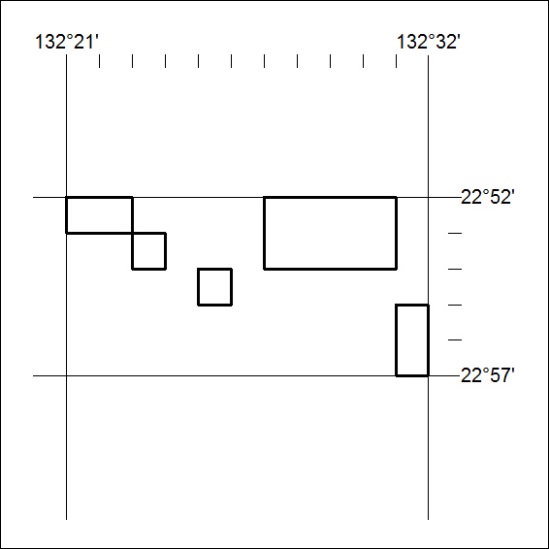 Mineral Titles ActNOTICE OF LAND CEASING TO BE A  MINERAL TITLE AREAMineral Titles ActNOTICE OF LAND CEASING TO BE A  MINERAL TITLE AREATitle Type and Number:Exploration Licence 29903Area Ceased on:13 November 2018Area:6 Blocks, 18.99 km²Locality:MT WEDGEName of Applicant(s)/Holder(s):100% PIPER PRESTON PTY LTD [ACN. 142 962 409]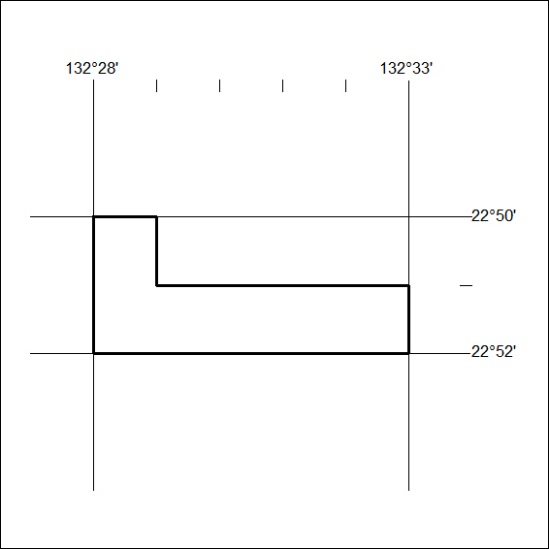 